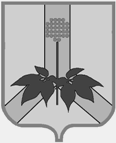  АДМИНИСТРАЦИЯ  ДАЛЬНЕРЕЧЕНСКОГО МУНИЦИПАЛЬНОГО РАЙОНА                                              ПОСТАНОВЛЕНИЕ         24 января 2022г.                     г. Дальнереченск                       №   17- раО проведении общественных обсуждений Проекта постановления «Об утверждении форм проверочных листов (списка контрольных вопросов), применяемых при проведении плановых проверок в отношении юридических лиц, индивидуальных предпринимателей».   В  соответствии  с  частью  2  статьи  53  Федерального  закона  от  31  июля  2020  г.  №  248-ФЗ  «О государственном контроле (надзоре) и муниципальном контроле в Российской Федерации»,  постановлением  Правительства  Российской  Федерации  от  13  февраля  2017  г.  №  177  «Об  утверждении  общих  требований  к  разработке  и  утверждению  проверочных  листов  (списков  контрольных  вопросов)», с  постановлением Правительства Российской Федерации от 27 октября 2021 г. № 1844 «Об утверждении требований к разработке, содержанию, общественному обсуждению проектов форм проверочных листов, утверждению, применению, актуализации форм проверочных листов, а также случаев обязательного применения проверочных листов», руководствуясь Уставом Дальнереченского муниципального района  ПОСТАНОВЛЯЕТ:1. Провести общественные обсуждения проекта  Постановления администрации Дальнереченского муниципального района «Об утверждении форм проверочных листов (списка контрольных вопросов), применяемых при проведении плановых проверок в отношении юридических лиц, индивидуальных предпринимателей» и разместить  в информационно-телекоммуникационной сети интернет на официальном сайте администрации Дальнереченского муниципального района 24.01.2021 г.         2. Провести прием предложений, поступающих в рамках общественного обсуждения, на электронную почту  glava-dmr@narod.ru  до 15.02.2022 года включительно.         3. По каждому предложению  сформировать мотивированную позицию об их учете  или об их отклонении.          4. Результаты общественного обсуждения (включая перечень предложений и мотивированных заключений об их учете  или об их отклонении) разместить  на официальном сайте  администрации Дальнереченского муниципального района.          5. Контроль за исполнением постановления оставляю за собой.         6. Настоящее постановление вступает  в силу со дня принятия.Глава Дальнереченского                                                                                        В.С. Дерновмуниципального района